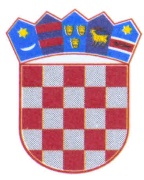       REPUBLIKA HRVATSKAPOŽEŠKO SLAVONSKA ŽUPANIJA      OPĆINA BRESTOVAC      NačelnikKLASA:340-01/19-01/09URBROJ:2177-02/03-19-1Brestovac,23.09.2019.godine	Na temelju članka 34. Pravilnika o održavanju cesta (NN broj 98/14) i članka 46. Statuta Općine Brestovac  “Službeni glasnik Općine Brestovac” broj 2/2018), Općinski načelnik Općine Brestovac donosiIZVEDBENI PROGRAM ZIMSKE SLUŽBE NA NERAZVRSTANIM CESTAMA U                                              OPĆINI BRESTOVAC U RAZDOBLJU 2019./2020. Izvedbeni program donosi općinski načelnik Općine Brestovac kao upravitelj nerazvrstanih cesta na području Općine Brestovac. Ovim Programom prikazuje se: - ustroj, nadležnost i odgovornost izvođača zimske službe - raspored mjesta stalne pripravnosti - popis cesta i karta cestovne mreže - raspored mehanizacije, opreme, materijala za posipanje te radne snage potrebne za izvođenje planiranih radova - raspored dežurstva, obvezne prisutnosti, stupnjevi pripravnosti - raspored izvođenja radova obzirom na utvrđene razine prednosti - mjesta i način isključivanja pojedinih vrsta vozila u zimskim uvjetima - način prikupljanja podatak i obaviještavanja o stanju i prohodnosti cesta - procjena troškova zimske službe1. USTROJ, NADLEŽNOST I ODGOVORNOST IZVOĐAČA ZIMSKE SLUŽBE Obavljanje komunalnih poslova održavanja nerazvrstanih cesta na području Općine Brestovac u zimskim uvjetima - „zimska služba“ povjerit će se odabranom gospodarskom subjektu  po provedenom postupku nabave i sklopljenom UgovoruObavljanje komunalnih poslova održavanja nogostupa, parkirališta, i ostalih pješačkih površina u zimskim uvjetima na području naselja Brestovac obavlja Vlastiti komunalni pogon Općine Brestovac. Sve radove održavanja nerazvrstanih cesta u zimskom periodu, izvođač je obvezan obaviti sukladno Ugovoru i ovom Izvedbenom programu, a na način propisan zakonima, propisima i normama, tehničkom uvjetima i smjernicama koje uređuju područje održavanja nerazvrstanih cesta. Za cijelo vrijeme zimskog razdoblja izvođač radova mora uspostaviti takvu organizaciju koja će omogućiti obavljanje svih radova i poslova iz ovoga Izvedbenog programa zimske službe, kao i poduzimanje svih potrebnih aktivnosti za osiguranje sigurnog i nesmetanog odvijanja prometa na svim nerazvrstanim cestama na području Općine Brestovac.Za cijelo vrijeme zimsko perioda moraju biti poduzete sve potrebne aktivnosti i radnje kako bi se promet na nerazvrstanim cestama odvijao sigurno i nesmetano. Izvođač radova dužan je u zimskom periodu pridržavati se rokova i dinamike izvođenja radova definiranih u Izvedbenom programu zimske službe, a u slučaju izvanrednih događaja i nepredvidivih radova postupati sukladno odredbama sklopljenog Ugovora o zimskoj službi. O svim poduzetim aktivnostima tijekom obavljanja zimske službe, redovni ili izvanredni događaji, izvođač radova mora voditi svu potrebnu dokumentaciju, iz koje će se moći utvrditi točan tijek događaja i poduzete radnje, izvedeni radovi, utrošen materijal, angažirani strojevi i radnici. Izvođač radova snosi odgovornost za nanesenu materijalnu i nematerijalnu štetu prema sudionicima u prometu koja je nastala zbog nepravovremenih i/ili nekvalitetno izvedenih radova održavanja nerazvrstanih cesta u zimskom periodu. Popis osoba zadužen za provođenje Izvedbenog programa zimske službe:Odgovorna osoba u Općini Brestovac: Načelnik, Zdravko MandićZadužena osoba za izvođenje programa zimske službe u Općini Brestovac:Voditelj odsjeka za komunalno gospodarstvo Krešimir Klarić  099-241-0555Odgovorna osoba izvođača radova:Vjekoslav Bajić(obrt BBS-trans,Mirogojska 26d,Trenkovo) tel/fax 034 236 006, 098 256 965e-mail:vjekoslav.bbs@gmail.comZadužena osoba za izvođenje programa zimske službe izvođača radova:Vjekoslav Bajić, tel:098 256 9652. RASPORED MJESTA STALNE PRIPRAVNOSTI Obzirom da je ovim izvedbenim programom obuhvaćeno 40,826 km nerazvrstanih cesta koje se u zimskom periodu održava, odnosno čisti ustrojit će se jedno mjesto pripravnosti i dežurstva na adresi sjedišta Općine Brestovac i Vlastitog komunalnog pogona: Brestovac,Požeška 76.. 3. POPIS CESTA I KARTA CESTOVNE MREŽE Nerazvrstane ceste na području općine obzirom na raznolikost u svezi važnosti pojedinih cestovnih pravaca podijeljene su na tri razine prioriteta. Kao prilog ovom Izvedbenom programu  prilaže se i grafički prikaz cestovne mreže Općine Brestovac s oznakama pojedinih nerazvrstanih cesta po prioritetima.Popis cesta obuhvaćenih zimskom službom s prikazom razine prioriteta čišćenja4. RASPORED MEHANIZACIJE, OPREME, MATERIJALA ZA POSIPANJE TE RADNE SNAGE POTREBNE ZA IZVOĐENJE PLANIRANIH RADOVA Za izvršenje održavanja nerazvrstanih cesta u zimskom razdoblju raspored mehanizacije, opreme,materijala i ljudstva u nadležnosti je izvođača radova.Za izvršenje održavanja nogostupa, parkirališta, i ostalih pješačkih površina u zimskim uvjetima na području naselja Brestovac koje obavlja Vlastiti komunalni pogon Općine Brestovac uključuje se slijedeća mehanizacija,oprema i ljudstvo :Mehanizacija i opreme te deponija soli nalazi se na lokaciji Vlastitog komunalnog pogona Općine Brestovac u Požeškoj ulici br. 6 u Brestovcu. Na navedenoj lokaciji mora se nalaziti potrebita mehanizacija, sol i sipina, a  djelatnici se mogu van radnog vremena nalaziti kod kuće,  što je u zavisnosti od stupanja pripravnosti i stupanja djelovanja zimske službe5. RASPORED DEŽURSTVA, OBVEZNE PRISUTNOSTI, STUPNJEVI   PRIPRAVNOSTI Izvođač radova nadležan je za rasporede dežurstva, obveze prisutnosti i rasporede ljudstva i mehanizacije. U njegovoj nadležnosti je također da vodi Dnevnik zimske službe, koji dostavlja osobi od-govornoj za nadzor i kontrolu provođenja Izvedbenog programa zimske službe. Također zavisno od prognoze meteoroloških uvjeta i vremenskih prilika utvrđuju se četiri stupnja pripravnosti zimske službe. Stupnjevi pripravnosti Planirano vrijeme trajanja zimske službe predviđa se u periodu od 15.11.2019. godine do 15.04.2020. godine, dok će se stvarno vrijeme trajanja utvrditi prema stvarnim vremenskim prilikama što zajedno utvrđuju izvođač radova i voditelje zimske službe imenovan od strane Općine Brestovac za provedbu Izvedbenog programa zimske službe. Za potrebe Izvedbenog programa zimske službe utvrđuju se četiri stupnja pripravnosti: 5.1. PRVI STUPANJ PRIPRAVNOSTI uvodi se početkom rada zimske službe, a prema Izvedbenom programu. Osigurava se odgovarajući potreban broj ljudstva i mehanizacije radi intervencije u slučaju potrebe. 5.2. DRUGI STUPANJ PRIPRAVNOSTI uvodi se kad temperatura zraka oscilira oko 0 C, s predvidivom mogućnošću slabih oborina (susnježica, snijeg) te se s obzirom na stupanj pothlađenosti kolnika može pojaviti poledica. Ovaj stupanj pripravnosti uvodi se i nakon početka padanja snijega, kada se ne predviđa dulje trajanja padalina. 5.3. TREĆI STUPANJ PRIPRAVNOSTI uvodi se kada se predviđa intenzivnije i dulje padanje snijega koje zahtjeva posebne radove uklanjanja snijega sa kolnika. 5.4. ČETVRTI STUPANJ PRIPRAVNOSTI uvodi se kada snježne oborine, uz jak vjetar imaju karakter elementarne nepogode i kada raspoloživi broj ljudi i mehanizacije nisu dovoljni za uklanjanje snijega. U tim uvjetima, u pravilu se cesta zatvara za sav promet radi sigurnosti sudionika u prometu. 6. RASPORED IZVOĐENJA RADOVA OBZIROM NA UTVRĐENE RAZINE PREDNOSTI CESTOVNI PRAVCI PRVE RAZINE PREDNOSTI U I razini prednosti djeluje se odmah po nastajanju poledice ili padanju snijega najkasnije 3 sata od momenta nastanka pojave ili 10 cm visine snijega. Sve intervencije treba završiti u roku od 5 – 8 sati. Ovisno o elementima prometnice, širina očišćenog kolnika bit će minimalno 3,00 metra , a kolnik sposoban za sigurnu vožnju, uz smanjenu brzinu i određen oprez pri vožnji. Ovakvo stanje održavat će se na cijeloj dužini prometnica, ukoliko su padaline u okviru normalnog. Promet vozila u zimskim uvjetima reguliran je člankom 193. Zakona o sigurnosti prometa na cestama („Narodne no-vine“ 67/08,48/10, 74/11 i 80/13). CESTOVNI PRAVCI DRUGE RAZINE PREDNOSTI Intervencijama se pristupa u momentu kada na kolniku ima više od 15 cm snijega, uz uvjet da je izvršeno preventivno posipanje solju. Za kompletno osposobljavanje za promet ovih cestovnih pravaca može proteći najviše 12 sata nakon prestanka oborina. Širina očišćenog dijela prometnice kod ovog prioriteta iznosi 3,00 metara, a ukoliko je ta širina manja, prema mogućnostima i uvjetima preglednosti izradit će se mimoilaznice. CESTOVNI PRAVCI TREĆE RAZINE PREDNOSTI Ostali pravci u naseljima koji nisu obuhvaćeni I i II razinom prioriteta. Na cestovnim pravcima ovog prioriteta čistit će se vozna traka širine 3,00 metra, a prema mogućnostima i uvjetima preglednosti izradit će se mimoilaznice. Ceste u ovom prioritetu očistit će se i dotjerati za određeni nivo usluge u roku od 24 sati nakon prestanka oborina, a na kolniku može ostati do 3 cm ugaženog snijega. Izvođenju radova na održavanju cesta u zimskim uvjetima izvodi se prema slijedećem rasporedu: 1. sprečavanje poledice i čišćenje snijega s kolnika cesta i prometne signalizacije, 2. čišćenje snijega ili drugi radovi na ostalim dijelovima ceste. Posipavanje cesta vrši se natrijevim kloridom i kamenom sitneži prema slijedećim prioritetima: I prioritet – pristupne ceste do javnih institucija (škola,ambulanta,općinska uprava)- Nurkovac-glavna NC NU01 - Završje – ulica D.Cesarića NC ZV05                   Voćarska ulica NC ZV03                    Vinogradska ulica NC ZV02II prioritet –sve ulice u naseljima Brestovac i Dolac,pješačke staze i parkiralištaPosipavanje na ostalim nespomenutim cestama može se vršiti samo uz prethodno odobrenje Općinskog načelnika odnosno zadužene osobe za izvođenje programa zimske službe u Općini Brestovac. Nakon prestanka vremenskih nepogoda, a po završetku radova pristupa se radovima kako slijedi: - čišćenje centra naselja Brestovac, - proširenje očišćenih kolnika i križanja, - odvoženje snijega iz centra naselja Brestovac ukoliko velike količine snijega onemogućuju odvijanje prometa vozila i pješaka, Pored utvrđenog redoslijeda radova na održavanju cesta, po prestanku vremenskih nepogoda, obavlja se popuna deponija kamenom sitneži, natrijevim kloridom i slično. 7. MJESTA I NAČIN ISKLJUČIVANJA POJEDINIH VRSTA VOZILA U ZIMSKIM UVJETIMA Pravilnikom o opravdanim slučajevima i postupku zatvaranja javnih cesta („Narodne novine“ broj 119/07) određeni su opravdani slučajevi u kojima se može zatvoriti javne ceste, te se on primjenjuje i na nerazvrstane ceste Općine Brestovac. Ovim Izvedbenim programom ne određuju se mjesta i način isključivanja pojedinih vrsta vozila budući je prostor općine povezuju državne ceste DC 38,DC 51 i DC 69 te će se na njima mjesta i način isključivanja vozila što je u nadležnosti Hrvatskih cesta. 8. NAČIN PRIKUPLJANJA PODATAK OBAVIJEŠTAVANJA O STANJU I PROHODNOSTI DRŽAVNIH CESTA Gospodarski subjekt-tvrtka kojoj je povjereno održavanje cesta obavezno je pravodobno i točno dostavljati podatke o svim događajima vezanim za stanje cesta i sigurnost prometa na njima. Podaci se dostavljaju odgovornoj osobi zaduženoj za nadzor nad provođenjem rada zimske službe. Odgovorna osoba prema potrebi, obavještava stanovništvo putem sredstava javnog priopćavanja-lokalnim medijima o ograničenjima i zabrani prometa na nerazvrstanim cestama. 9. PROCJENA TROŠKOVA ZIMSKE SLUŽBEZimskom službom obuhvaćene su nerazvrstane ceste na području općine Brestovac ukupne dužine 40.826  metara.Procjena troškova zimske službe izrađena je temeljem Ugovora o obavljanju poslova zimske službe izvođačima radova i realizacije istih iz programa prijašnjih godina.Procjena troškova zimske službe se temelji na očekivanim vremenskim uvjetima dobivenim prema višegodišnjim pokazateljima. Stvarni troškovi ovisit će o stvarnim vremenskim uvjetima tijekom zimskog razdoblja na koji se ovaj plan odnosi.Razdoblje 15.11.2019. - 15.04.2020.g.UKUPNO: 95.000,00 knPDV 25% : 23.750,00 knSVEUKUPNO: 118.750,00 kn                                                                              OPĆINSKI NAČELNIK                                                                      Zdravko Mandić,ing.elektroteh.Prilozi:1.Dnevnik rada Zimske službe 2.Grafički prikaz cestaDostaviti:1. Hrvatske ceste d.o.o., Sektor za održavanje i promet, Vončinina 3, 10000 Zagreb.2. Jedinstveni upravni odjel Općine Brestovac, Krešimir Klarić,voditelj rada zimske      službe i v/d Upravitelj Vlastitog komunalnog pogona Općine Brestovac.3. Referent-komunalni redar Općine Brestovac-Kristijan Jekić.4. MUP, PU Požeško-slavonska, Runjaninova 1, 34000 Požega.5. MUP, Ravnateljstvo civilne zaštite, Služba civilne zaštite Požega, gosp. Slavko     Marinac, Voditelj službe, Hrvatskih branitelja 82, 34000 Požega.6. Pismohrana.NaseljeNAZIV DIONICE NERAZVRSTANE CESTEDULJINAOZNAKA  CESTERAZINA PRIORITETANaseljeNAZIV DIONICE NERAZVRSTANE CESTEU METRIMAOZNAKA  CESTERAZINA PRIORITETABrestovacUlica Stari Brestovac (DC38 do ribnjaka)1645NC BR01IBrestovacMlinska ulica (DC38-k.br.12)788NC BR02IBrestovacUl.Stari Brestovac-odvojak prema Nurkovcu (do NC NU02)586NC BR03IBrestovacUl.Stari Brestovac-odvojak prema Dolcu (do k.br.80P)368NC BR04IBrestovacUlica Dolački put (NC BR07-k.br.21)178NC BR05IBrestovacDC51-groblje Brestovac320NC BR06IIIBrestovacDC51-Dolac (do mosta)245NC BR07IBrestovacNC BR01-Kuzma1290NC BR08IDolacDolac-glavna (NC BR07-k.br52A)700NC DO01IDolacOdvojak prema Brestovcu (NC BR04)358NC DO02IDolacOdvojak I ( k.br.3-78)95NC DO03IDolacOdvojak II (k.broj 46-40)145NC DO04INurkovacNurkovac glavna728NC NU01INurkovacOdvojak prema Brestovcu (NC NU01-NC BR03)480NC NU02INurkovacOdvojak prema Završju-do DC38534NC NU03INurkovacOdvojak I (DC38-k.br.21F)165NC NU04INurkovacOdvojak II (DC38-k.br.12A)98NC NU05INurkovacOdvojak III (NC NU05-k.br.10A)78NC NU06IZavršjeNovljanski put (DC38-k.br.15)335NC ZV01IZavršjeVinogradska ulica (DC38-k.br.10)250NC ZV02IZavršjeVoćarska ulica (NC ZV04-k.br.14)175NC ZV03IZavršjeOdvojak Ilijašević (NC ZV05-k.br.37)53NC ZV04IZavršjeUlica D.Cesarića (DC38-k.br.63)1190NC ZV05IDaranovci Glavna (DC51-k.br.90)1650NC DA01IIDaranovci Odvojak I prema Dolcu (NC DA01-k.br.90)145NC DA02IIDaranovci Odvojak II prema Zakorenju145NC DA03IIZakorenjeGlavna (DC51-do groblja)838NC ZA01IIZakorenjeOdvojak I prema Daranovcima65NC ZA02IIDonji GučaniOdvojak I -DC51-k.br.31405NC DG01IIDonji GučaniOdvojak II-DC51-groblje920NC DG02IIDonji GučaniOdvojak III-DC51-k.br.40184NC DG03IIDonji GučaniOdvojak IV-D51-k.br.43154NC DG04IIGornji GučaniOdvojak I-DC51-k.br.27396NC GG01IIGornji GučaniOdvojak II-DC51-k.br.4890NC GG02IIBusnoviBusnovi DC51-Bolomače753NC BB01 IIBusnoviOdvojak I-DC51-k.br.46118NC BB02IIIvandolOdvojak I-DC51-k.br.46190NC I01IIIvandolOdvojak II-DC51-k.br.19260NC I02IIIvandolOdvojak III (NC I02-do groblja)145NC I03IIIJaguplijeDC38-Jaguplije (LC41049)1260NC J01IIJaguplijeOdvojak I- LC41049-k.br.74165NC J02IIJaguplijeOdvojak II- LC41049-k.br.2A494NC J03IIJaguplijeOdvojak III (NC J03-k.br.27)115NC J04IIJaguplijeOdvojak IV (NC J03-k.br.19)54NC J05IISkenderovciOdvojak I- LC41022-k.br.39B400NC SK01IISkenderovciOdvojak II-LC41049-k.br.20118NC SK02IISkenderovciOdvojak III-LC41049-k.br.2270NC SK03IIVilić SeloOdvojak I-DC38-k.br.2296NC VS01IIVilić SeloOdvojak II-DC38-k.br.13A76NC VS02IIVilić SeloOdvojak III-DC38-k.br.55350NC VS03IIVilić SeloOdvojak IV (NC VS03-k.br.41)65NC VS04IIBoričevciOdvojak I-DC38-k.br.39456NC BO01IIBoričevciBoričevci DC38-Žigerovci2250NC BO02IIPavlovciOdvojak I-DC38-groblje222NC PA01IIIPavlovciOdvojak II-DC38-do mosta153NC PA02IIPavlovciOdvojak III -DC38-k.br.45-44A644NC PA03IIPavlovciOdvojak IV-DC38-k.br.58185NC PA04IIDeževciOdvojak I-DC 38-k.br.33A300NC DE01IIPasikovciOdvojak I-DC38-k.br.1277NC PA01IIPasikovciOdvojak II-DC38-k.br.1668NC PA02IIOrljavacOrljavac DC38-Podsreće-ŽC41133830NC OR01IIOrljavacOdvojak I-DC38-k.br.25A225NC OR02IIOrljavacOdvojak II-DC38-k.br.38-k.br.20570NC OR03IIOrljavacOdvojak III-DC38-k.br.69-k.br.67243NC OR04IIOrljavacOdvojak IV-DC38-k.br.109172NC OR05IINovo ZvečevoNovo Zvečevo1043NC NZ01IIINovo ZvečevoOdvojak II-(DC69-do groblja)867NC NZ02IIINovo ZvečevoOdvojak III (DC69-vikend naselje)720NC NZ03IIINovo ZvečevoOdvojak IV (NC NZ02-k.br.7A)185NC NZ04IIIBrđaniOdvojak I-(LC 41022-do groblja)930NC BĐ01IIIBrđaniOdvojak II-k.br.37425NC BĐ02IIIPerenciOdvojak I-do groblja228NC PE01IIIPerenciOdvojak II-k.br.35440NC PE02IIIPerenciOdvojak III-k.br.17374NC PE03IIISažijeDC69-Sažije912NC SŽ01IIISažijeSažije -glavna752NC SŽ02IIISloboštinaOdvojak I-k.br.27612NC SL01IIISloboštinaOdvojak II-k.br.32150NC SL02IIIPodsrećeOdvojak I (NC OR01-k.br.3A)130NC PO01IIIPodsrećeOdvojak II (NC PO03-k.br.39)105NC PO02IIIPodsrećePodsreće-Crljenci-Sloboština (LC 4113)2000NC PO03IIICrljenciOdvojak I (NC PO03-k.br.25)122NC CR01IIICrljenciOdvojak II (NC PO03-k.br.21)208NC CR02IIICrljenciOdvojak II (NC PO03-k.br.2)158NC CR03IIIMijačiGlavna (DC 38-k.br.36)345NC M01IIIUkupno40826Rd. brojVrsta vozila/opremeMarka Reg. oznakaVozač/rukovatelj1.Traktor sa ralicom i posipačem soliTuber 50LabinprogresPŽ 507 DGJosip Sinčić2.Motorni čistač snijegaREM PowerSTEm 6056Ivica Marinović